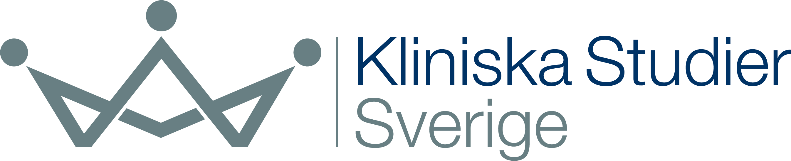 Detta dokument är framtaget och kvalitetssäkrat av Kliniska Studier Sverige.Vi utvecklar och erbjuder stöd för kliniska studier i hälso- och sjukvården. Stödet vi erbjuder ger goda förutsättningar för kliniska studier av hög kvalitet..About the document was first published 2023-03-14. This is version 1.0.The first instruction pages should not be included in the report and must be removed when using the template.Text in red and italics is an instruction that provides information about what can or should be described under each section. The text must be deleted in the final document.Text in green is mandatory text that must be replaced with study-specific information and marked black in the final document.Text in black is a suggested text that can be used or adapted as needed.Instructions like; must be customized according to the current study are seen in sections 7 and 8 and here it is important for the coordinating monitor to adjust the template after the study, so that final report templates are identical for all monitors in the study.Rows/sections can be removed by the coordinating monitor to further adjust the template to a specific protocol/study.Yes/No/NA answers: A No should always be followed by a brief comment and/or a detailed description.When answering NA, an assessment if a short comment can be of help for the receiver of the report to understand the report is needed.NA can be checked if an activity is not applicable on the current visit or if there was no time to do the activity. A follow-up report (enter new information to an existing report and re-sign) can occur at initiation and close-out as follow-up of actions to document that the site is ready for start and close-out respectively. According to ICH GCP E6: 5.18.6, the monitoring visit report must be a written report to the sponsor. This includes a summary of what the monitor reviewed, key findings, deviations and deficiencies noted, as well as conclusions and actions taken or to be taken to ensure compliance with study protocol, ICH GCP, laws and regulations. Conclusions from the monitoring visit should be documented in sufficient detail to verify compliance with the established monitoring plan. If central monitoring is carried out by any party, this must also be reported to the sponsor. Central monitoring can be independent of on-site visits and other templates for reporting can be used.This template is adapted for coordinated monitoring of intervention studies with drugs and has its origins in the principles of ICH GCP. If the template is to be used for other types of studies, parts can be removed/added or adapted. Note that the template does not directly cover reporting requirements for medical device clinical trials according to ISO14155.Review and follow-up of reports is the sponsor's responsibility and must be documented to ensure sponsor oversight (see Checklist sponsor), and if necessary, updates to the study's risk analysis and monitoring plan are made. For coordinated monitoring projects, the coordinating monitor must have the opportunity to take part of reports and updates.According to ICH GCP E6 (R2) paragraph 8.0, the following reports must be filed:Monitoring visit reportRed italic text is supportive and should be deleted before signing.Green text should be replaced and changed to black before signing.Summary of visit_____ General summary that provides information on the status of the trial site.Are there critical deviations (protocol, ICH-GCP or regulations)?Raise any problems to sponsor and coordinating monitor (for example, do not have time to monitor according to plan, trial site lacks any document, needs training in any process).For specific actions see list at the end of the document.MonitorSignature: _____________________________________Printed name: _____________________________________ Date:Sponsor/Sponsor’s representativeSignature: _________________________________________Printed name and role: _______________________________Date:Please add a short supportive text for local monitor on how to communicate the report. For example: Signed report is sent by post/scanned and emailed to xxx...DocumentPurposeInvestigator site fileSponsor file Trial master fileSite Initiation Visit reportTo document that study procedures have been reviewed with the trial site and to document that they are ready to start the study.
XXMonitoring visit reportFor documentation of visits and findings during the study.XClose-out visit reportTo document that all activities required to close the study are completed and copies of essential documents are in the appropriate file (Investigator Site File and/or Sponsor File). 
XStudy title: EudraCT/EU CT no:Principal investigator:Sponsor/ Sponsor’s representative: Person signing the reportLocal monitor:Coordinating monitor:Present and role:Name (first and last name), monitorName (first and last name), investigatorName (first and last name), research nurse/study coordinatorAdd more if neededName (first and last name), monitorName (first and last name), investigatorName (first and last name), research nurse/study coordinatorAdd more if neededName (first and last name), monitorName (first and last name), investigatorName (first and last name), research nurse/study coordinatorAdd more if neededVisit at other units:_____ For example, pharmacy, laboratory, radiology_____ For example, pharmacy, laboratory, radiology_____ For example, pharmacy, laboratory, radiologyDate of previous visit:Date of visit:Type of visit:_____ For example, visit at the trial site*/by phone or video link (remote).*Source data verification can only take place at the trial site.Recruitment status number of subjectsRecruitment status number of subjectsRecruitment status number of subjectsRecruitment status number of subjectsRecruitment status number of subjectsRecruitment status number of subjectsRecruitment status number of subjectsRecruitment status number of subjectsPlanned:xxScreened:Intended/pre-trial screeningxxIncluded:Signed consentxxRandomized:Started study treatment:Started intervention:xxWithdrawal:After starting study treatmentxxOngoing:xxCompleted:xxSubject information and consentSubject information and consentYesNoNAComment If No, always comment 
Brief comment of importance or refer to detailed description below1.1Is a correct consent form available for all controlled subjects?_____ For example, checked for: xx-xx1.2Is the consent procedure correctly documented in the medical record?_____ For example, checked for: xx-xx1.3Are subjects included in accordance with inclusion and exclusion criteria?_____ For example, checked for: xx-xxSection Detailed description:x.x_____ Add more lines if neededIncident reportingIncident reportingYesNoNAComment If No, always comment 
Brief comment of importance or refer to detailed description below2.1Is AE reporting done according to protocol/study-specific procedure?_____ For example, checked for: xx-xx2.2Is SAE reporting done according to protocol/ study-specific procedure?_____ For example, checked for: xx-xx2.3Is pregnancy reporting done according to protocol/study-specific procedure?_____ If relevant, otherwise delete line2.4Is SUSAR reporting done according to protocol/ study-specific procedure?_____ If sponsors trial site2.5Are SUSAR reports available at the trial site?_____ If local trial site2.6Is the annual safety reporting for the study completed?If sponsors trial siteDate of last report: _____ Section Detailed description:x.x_____ Add more lines if neededData collection (CRF/e-CRF) and source data verificationData collection (CRF/e-CRF) and source data verificationYesNoNAComment If No, always comment 
Brief comment of importance or refer to detailed description below3.1Is the CRF correctly completed?_____ Specify whether queries were made (for example, in the eCRF or in the action list in the monitoring report)3.2Are correct source data available?_____ For example, patient diary, questionnaire, and worksheet3.3Is source data verification done in accordance with the monitoring plan?_____ Specify subjects verified3.4Is the primary endpoint verified in accordance with the monitoring plan?_____ Specify subjects verified3.5Have CRF pages been sent to sponsor?_____ If paper CRF, otherwise delete CRF pages3.6Have questionnaires been sent to sponsor?3.7Are there findings/deviations to protocol, regulations and/or GCP noted by the clinic, or identified by monitor during the visit?_____ Check that the deviation log is updated by the site, attach copy of log/ Note to fileSection Detailed description:x.x_____ Add more lines if neededInvestigational and non-investigational medicinal products (IMP/non-IMP) (defined in accordance with the protocol)Investigational and non-investigational medicinal products (IMP/non-IMP) (defined in accordance with the protocol)YesYesNoNAComment If No, always comment 
Brief comment of importance or refer to detailed description below4.1Is randomization performed according to protocol?Is randomization performed according to protocol?_____ If applicable, otherwise delete line.When using randomization envelopes, check that the correct number has been used.4.2Are code breaking envelopes intact?Are code breaking envelopes intact?_____ If applicable, otherwise delete line.When using code breaking envelopes, check that they are intact.If codebreaking has been performed, verify that it has been documented according to the procedure set up for the study.4.3Is the blinding intact?Is the blinding intact?_____ If applicable, otherwise delete line4.4Are subjects compliant with IMP/non-IMP use and dosage?Are subjects compliant with IMP/non-IMP use and dosage?_____ If deviations, list these in the detailed description below.4.5Is IMP/non-IMP handling (requisition, delivery control, storage, temperature, logs, and destruction) done according to protocol/ study-specific procedure and is it documented?Is IMP/non-IMP handling (requisition, delivery control, storage, temperature, logs, and destruction) done according to protocol/ study-specific procedure and is it documented?_____ Check temperature logs (transport/storage), note any deviations in the detailed description below.4.6Is inventory log accurate and up to date?Is inventory log accurate and up to date?_____ For example, the following investigational medicinal products were checked at this visit ex 1-10.4.7Is the drug accountability log accurate and up to date?Is the drug accountability log accurate and up to date?_____ For example, the following investigational medicinal products were checked at this visit ex 1-10.4.8If IMP/non-IMP is available at the clinic, is it appropriate for use?If IMP/non-IMP is available at the clinic, is it appropriate for use?_____ Check availability and expiration date, note any deviations in the detailed description below.4.9Is returned/destructed IMP/non-IMP correctly documented?Is returned/destructed IMP/non-IMP correctly documented?_____4.10When visiting a pharmacy function, has documentation been collected/checked in accordance with the agreement with the sponsor?When visiting a pharmacy function, has documentation been collected/checked in accordance with the agreement with the sponsor?_____ If applicable, otherwise delete line.If deviations have been identified during visit, please provide a detailed description below.Section Section Detailed description:Detailed description:Detailed description:Detailed description:Detailed description:x.xx.x_____ Add more lines if needed_____ Add more lines if needed_____ Add more lines if needed_____ Add more lines if needed_____ Add more lines if neededLaboratory samplesLaboratory samplesLaboratory samplesYesNoNAComment If No, always comment 
Brief comment of importance or refer to detailed description below5.1Is handling, labelling, storage and transport of samples done according to the protocol/sample-specific manual?Is handling, labelling, storage and transport of samples done according to the protocol/sample-specific manual?_____ Check temperature logs and documentation for sending samples, note any deviations in the detailed description below. 5.2Are method descriptions and/or laboratory reference values valid?Are method descriptions and/or laboratory reference values valid?_____5.3When visiting a laboratory, has documentation been collected/checked in accordance with the agreement with the sponsor?When visiting a laboratory, has documentation been collected/checked in accordance with the agreement with the sponsor?_____ If applicable, otherwise delete line. If deviations have been identified during visit, please provide a detailed description below. Section Detailed description:x.x_____ Add more lines if neededResources including study staff, equipment, and premises Resources including study staff, equipment, and premises YesNoNAComment If No, always comment 
Brief comment of importance or refer to detailed description below6.1Are conditions regarding study staff, equipment/materials, premises, or other agreed service unchanged? _____ 6.1.1If no to 6.1.Can the study continue to be conducted safe and correct? _____6.2Is new study staff trained and correctly delegated in the study?_____ Check the training log and delegation list, note any deviations in the detailed description below. 6.3Is CV for new staff available? _____ 6.4Is documented adequate GCP training for new staff available?_____6.5Are specific equipment/instruments used in the study validated/calibrated?If applicable, otherwise delete line. _____ Specify equipment/instrument such as scale blood pressure cuff, thermometer, and date of last validation/calibration if relevant.6.6When visiting an external facility, has documentation been collected/checked in accordance with the agreement with the sponsor?If applicable, otherwise delete line._____If deviations have been identified during visit, please provide a detailed description below.Section Detailed description:x.x_____ Add more lines if neededStudy documentation Section 7 must be customized according to the current study. Study documentation Section 7 must be customized according to the current study. YesNoNAComment If No, always comment 
Brief comment of importance or refer to detailed description belowThe following documents can be found in the Investigator Site File: The following documents can be found in the Investigator Site File: The following documents can be found in the Investigator Site File: The following documents can be found in the Investigator Site File: The following documents can be found in the Investigator Site File: The following documents can be found in the Investigator Site File: 7.1Approved/current protocol (signed by the principal investigator) Version/Date: _____ Previous Version/Date: _____ List all.7.2Case Report Form (CRF) (blank version/s)Version/Date: _____ Previous Version/Date: _____ List all.7.3Approved/current patient diary/questionnaire/patient card (blank version/s)Version/Date: _____ Previous Version/Date: _____ List all.7.4Approved/current subject information and consent form (blank version/s)Version/Date: _____ Previous Version/Date: _____ List all..7.5Approval from CTIS part I (Medical Products Agency), including cover letter/list of submitted documents. Approval date: _____ If sponsor´s trial site, the complete signed application should also be filed. 7.6Approval from CTIS part II (Swedish Ethical Review Authority) including cover letter/listof submitted documentsApproval date: _____ If sponsor´s trial site, the complete signed application should also be filed.7.7Other agreements/registrations: 
Customize the list for the study Study agreements (investigator`s contracts) Local approval from radiation protection committee Pharmacy AgreementBiobank agreementRadiology/other functional units, Local/Central laboratory Notification of handling of personal data Registration in public database (if sponsor`s trial site) Xx_____Specify whether changes to agreements and registrations are relevant.7.8Signature- and delegation log (updated and current)_____ If commented under 6.2, no further comment is needed, refer to 6.2.7.9Training log (documented for new staff or when updating documents) _____ If commented under 6.2, no further comment is needed, refer to 6.2.7.10CV (signed and dated by study staff) _____ If commented under 6.3, no further comment is needed, refer to 6.3.7.11Documented adequate GCP training for study staff_____ If commented under 6.4, no further comment is needed, refer to 6.4.7.11Investigators Brochure (IB) including receipt/Summary of Products Characteristics (SPC) Version/Date: _____Previous Version/Date: _____7.12Investigational medicinal product(s) (IMP) documents:Customize the list for the study Instruction för handlingRight of requisitionRequisitionsIMP log (inventory log or drug accountability log) Destruction form/receiptTemperature logs (room, fridge/freezer if applicable) _____If any document is missing, it should be noted here. The frequency of checks for documents is determined by the Monitoring Plan.7.13Randomization documents:
Customize the list for the study  	Randomization routineEmergency code break routine_____ If applicable for the study, otherwise delete line. If any document is missing, it should be noted here.  7.14Laboratory information documents: Customize the list for the study Reference value list, including update if any change (if applicable)Accreditation including annexes or CVs for relevant staff Laboratory manual and referral forms Sample shipping documentation Storage temperature log (fridge/ freezer, if applicable)Sample log _____ If any document is missing, it should be noted here.  7.15Source data location agreement (completed and signed)_____ Is the agreement still up to date? 7.16Screening log (updated och current)_____7.17Subject enrolment and identification log (updated and current)_____7.18Monitor visit log (updated and signed)_____7.19Previous reports/follow-up letters from monitoring _____ Including site initiation visit report.7.20Incident reporting documents:SAE-form (blank version)Instructions for SAE reporting Version/Date: _____7.21Deviation reporting documents:Note to file form Deviation log_____If commented under 3.7, no further comment is needed, refer to 3.7. 7.22Otherxx _____ Specify if applicable, otherwise delete line. Section Detailed description:x.x_____ Add more lines if neededOther Section 8 should be customized according to the current studyOther Section 8 should be customized according to the current studyYesNoNAComment If No, always comment 
Brief comment of importance or refer to detailed description below8.1Is the inclusion rate as planned? If not comment._____8.2Have the following attachments been collected and/or sent to sponsor? 
Customize the list for the study Protocol signature page (copy)Investigator´s receipt of IB (copy)Signature- and delegation log (copy)CV Documented adequate GCP training (copy) xx_____ If applicable for the study, otherwise delete line.Indicate whether the original document or a copy is at the trial site and what is available at sponsor (generally, original documents should be where they were created), SectionDetailed description:x.x_____ Add more lines if neededQuestions and issues to follow up (from this and previous monitoring visits)Questions and issues to follow up (from this and previous monitoring visits)Questions and issues to follow up (from this and previous monitoring visits)Questions and issues to follow up (from this and previous monitoring visits)Questions and issues to follow up (from this and previous monitoring visits)Questions and issues to follow up (from this and previous monitoring visits)#(refer to above)Date(when issue was noted)Question/IssueResponsibleDate resolved (when verified)DeviationProtocol/ GCPddmmmyyyy_____Copy from comments above, or write question/issue with reference to section above if relevant.When an issue is resolved and controlled note the date here. Leave the issue as resolved in the report, and then delete in the next report.